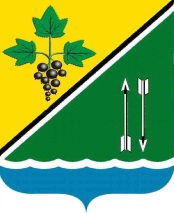 РЕВИЗИОННАЯ КОМИССИЯ КАРГАТСКОГО РАЙОНАНОВОСИБИРСКОЙ ОБЛАСТИЭКСПЕРТНОЕ ЗАКЛЮЧЕНИЕ по результатам внешней проверки годового отчёта об исполнении бюджета Алабугинского сельсовета Каргатского района Новосибирской области за 2014 год24.04.2015Экспертное заключение Ревизионной комиссии Каргатского района по результатам внешней проверки годового отчёта об исполнении бюджета Алабугинского сельсовета Каргатского района Новосибирской области за 2014 год (далее - отчёт об исполнении местного бюджета за 2014 год) подготовлено в соответствие статье 264.4 Бюджетного кодекса Российской Федерации (далее – БК РФ), Положению о бюджетном устройстве и бюджетном процессе в Алабугинском сельсовете Каргатского района Новосибирской области, утверждённому решением 11-й сессии 4 созыва Совета депутатов Алабугинского сельсовета Каргатского района Новосибирской области от 25.04.2011 № 67 (далее – Положение о бюджетном процессе), пункту 3 статьи 4 Положения о Ревизионной комиссии Каргатского района Новосибирской области, утверждённого решением 14 сессии 2 созыва Совета депутатов Каргатского района Новосибирской области от 23.11.2011 № 157, пункту 1 Соглашения о передаче полномочий ревизионной комиссии Каргатского района от 14.03.2014, пункту 12 Плана работы Ревизионной комиссии Каргатского района на 2015 год.Отчёт об исполнении местного бюджета за 2014 год с пояснительной запиской и дополнительными материалами поступил в Ревизионную комиссию в срок, установленный пунктом 3 статьи 264.4 БК РФ.В соответствие пункту 1 статьи 264.4 БК РФ:«Годовой отчет об исполнении бюджета до его рассмотрения в законодательном (представительном) органе подлежит внешней проверке, которая включает внешнюю проверку бюджетной отчетности главных администраторов бюджетных средств и подготовку заключения на годовой отчет об исполнении бюджета».В соответствие пункту 3 статьи 264.1 БК РФ предоставлена необходимая бюджетная отчётность.1. Макроэкономические условия исполнения местного бюджета в 2014 годуПлощадь территории муниципального образования составляет 60606 га, из них сельхозугодия – 52454 га или 86,5%.В состав Алабугинского сельсовета входят шесть населённых пунктов – село Мамонтовое, посёлок Сапожковский, деревня Озёрки-6, посёлок Москвинский, посёлок Петровский и деревня Алабуга.На территории муниципального образования одно промышленное предприятие, два сельскохозяйственных предприятия и пять крестьянско-фермерских хозяйства. Градообразующими предприятиями являются ЗАО «Алабугинское» и ЗАО «Озёрское». В течение 2012-2014 годов продолжает уменьшаться численность населения, с 1215 до 1122 человек. Обратная тенденция в ситуации с трудовыми ресурсами, увеличение с 702 до 898 человек. Средняя заработная плата увеличивается ежегодно: с 12070 руб. в 2012 году до 12656 руб. в 2014 году.На территории муниципального образования четыре общеобразовательных школы на 630 мест, в которых обучается 158 учеников, а также три детских сада на 50 мест, которые посещают 36 детей.Площадь жилищного фонда – 31,4 тыс. м2, в том числе площадь муниципального жилищного фонда – 19,1 тыс. м2.2. Соблюдение бюджетного законодательства при организации исполнения местного бюджета в 2014 году2.1. Система исполнения местного бюджета соответствует БК РФ, Положению о бюджетном процессе: бюджетные полномочия администрация Алабугинского сельсовета исполняет в соответствии со статьёй 32 Положения о бюджетном процессе; утверждён перечень получателей средств местного бюджета (администрация Алабугинского сельсовета, два муниципальных казённых учреждения культуры), соблюдается принцип подведомственности при финансировании (отсутствие среди получателей коммерческих организаций, учреждений других бюджетов).2.2. Утверждены лимиты бюджетных обязательств, сводная бюджетная роспись, бюджетная смета.2.3. Размещение заказа на поставку товаров, работ, услуг для государственных и муниципальных нужд производится в соответствие Федеральным законом от 05.04.2013 № 44-ФЗ «О контрактной системе в сфере закупок товаров, работ, услуг для обеспечения государственных и муниципальных нужд».В результате анализа реестра закупок нарушений Федерального закона от 05.04.2013 № 44-ФЗ не выявлено.В реестре закупок не по всем позициям присутствует местонахождение поставщиков, подрядчиков и исполнителей услуг. Тем самым нарушен пункт 2 статьи 73 БК РФ:«Реестры закупок, осуществленных без заключения государственных или муниципальных контрактов, должны содержать следующие сведения:краткое наименование закупаемых товаров, работ и услуг;наименование и местонахождение поставщиков, подрядчиков и исполнителей услуг;цена и дата закупки».На данное нарушение было указано в экспертном заключении по результатам внешней проверки годового отчёта об исполнении бюджета за 2013 год.2.4. Проанализировано общее соответствие бюджетной отчетности требованиям, предъявляемым Инструкцией, утвержденной Приказом Минфина РФ № 191н от 28.12.2010. Присутствуют все обязательные формы, однако:- данные таблицы № 2 «Сведения о мерах по повышению эффективности расходования бюджетных средств» к пояснительной записке (ф. 0503160) не имеют отношения к Алабугинскому сельсовету;- отсутствует наименование таблицы № 7 «Сведения о результатах внешних контрольных мероприятий» к пояснительной записке (ф. 0503160), указаны не все внешние контрольные мероприятия, а также отсутствует информация о мерах по результатам проверок;- в форме 0503164 «Сведения об исполнении бюджета» не указаны причины отклонений.2.5. Из формы 0503169 «Сведения о дебиторской и кредиторской задолженности» следует, что дебиторская задолженность на 01.01.2015 составляет 65,98 руб. Данные  формы 0503169 подтверждаются данными формы 0503120 «Баланс исполнения бюджета». Объём дебиторской задолженности по сравнению с 2013 годом снизился на 89697,46 руб. или на 99,9%.Из формы 0503169 «Сведения о дебиторской и кредиторской задолженности» следует, что кредиторская задолженность – 21766,68 руб. Данные  формы 0503169 подтверждаются данными формы 0503120 «Баланс исполнения бюджета». Объём кредиторской задолженности по сравнению с 2013 годом снизился на 473076,45 руб. или на 95,6%.3. Анализ долговой политики Алабугинского сельсоветаСогласно отчёту об исполнении местного бюджета за 2014 год, доходы местного бюджета за 2014 год исполнены в объёме 16629,9 тыс. руб., расходы – в объёме 16883,1 тыс. руб. Соответственно, дефицит местного бюджета составил 253,2 тыс. руб., в 2013 году местный бюджет был исполнен с дефицитом 71,9 тыс. руб.Предельный размер дефицита местного бюджета превысил установленный вторым абзацем пункта 3 статьи 92.1 БК РФ уровень (5%) и составил 28,3% от доходов местного бюджета без учета финансовой помощи. Но, в соответствие третьему абзацу пункта 3 статьи 92.1 БК РФ это допустимо, так как источником финансирования дефицита бюджета утверждено снижение остатков средств на счетах по учету средств местного бюджета (329,7 тыс. руб.).Следует отметить, что при планировании местного бюджета на 2014 год правильно учтены остатки средств на счетах в органе казначейства, а именно, согласно отчёту формы 0503120 «Баланс по операциям кассового обслуживания исполнения бюджета» остаток средств на 01.01.2014 – 329726,64 руб., фактически в источниках финансирования дефицита бюджета запланировано 329726,64 руб. Несоответствия нет. 4. Анализ исполнения доходов местного бюджетаМестный бюджет на 2014 год по доходам в объёме 11455,3 тыс. руб. утверждён решением 27 сессии 4 созыва Совета депутатов Алабугинского сельсовета Каргатского района Новосибирской области от 18.12.2013 № 210. Решениями от 04.06.2014 № 236, от 29.08.2014 № 243, от 12.12.2014 № 255, от 30.12.2014 № 268  были внесены изменения в плановые назначения по доходам. По итогам всех внесённых изменений уточнённый объём доходов составляет 16627,1 тыс. руб. Однако в нарушение пункта 1 статьи 184.1 БК РФ в решениях о внесении изменений в решение о бюджете не содержится информация об общем объёме доходов бюджета: «В законе (решении) о бюджете должны содержаться основные характеристики бюджета, к которым относятся общий объем доходов бюджета, общий объем расходов, дефицит (профицит) бюджета, а также иные показатели, установленные настоящим Кодексом, законами субъектов Российской Федерации, муниципальными правовыми актами представительных органов муниципальных образований (кроме законов (решений) о бюджете)».Согласно отчёту об исполнении бюджета на 01.01.2015 (форма 0503117) утверждённые бюджетные назначения составляют 16656,9 тыс. руб., что на 29,8 тыс. руб. больше уточнённого объёма доходов после внесения изменений в решение о бюджете.Тем самым нарушена статья 32 БК РФ: «Принцип полноты отражения доходов, расходов и источников финансирования дефицитов бюджетов означает, что все доходы, расходы и источники финансирования дефицитов бюджетов в обязательном порядке и в полном объеме отражаются в соответствующих бюджетах».Исполнение местного бюджета по доходам за 2014 год составило 16629,9 тыс. руб. или 99,8% к плану (недоисполнение – 27,0 тыс. руб.).Из общей суммы доходов налоговые и неналоговые поступления составили 893,9 тыс. руб. или 5,4%, безвозмездные поступления – 15736,1 тыс. руб. или 94,6%.По сравнению с предыдущим годом поступления в местный бюджет в целом снизились на 1075,6 тыс. руб. или на 6,1%, в том числе налоговые и неналоговые поступления увеличились на 105,0 тыс. руб. или на 13,3%, безвозмездные поступления снизились на 1180,5 тыс. руб. или на 7,0%. Налоговые доходы местного бюджета за 2014 год исполнены в объеме 829,4 тыс. руб. или 100% от плановых назначений.Подробный анализ поступления налоговых доходов представлен в таблице 1.Таблица 1. Структура и динамика поступления налоговых доходов местного бюджета, тыс. руб.В пояснительной записке отсутствуют объяснения росту поступлений земельного налога по отношению к 2013 году.Неналоговые доходы местного бюджета за 2014 год исполнены в объеме 64,5 тыс. руб. или 100% от плановых назначений. Подробный анализ поступления неналоговых доходов представлен в таблице 2.Таблица 2. Структура и динамика поступления неналоговых доходов местного бюджета, тыс. руб.Безвозмездные поступления местного бюджета за 2014 год исполнены в объеме 15736,1 тыс. руб. или 99,8% от плановых назначений (недоисполнение – 27,0 тыс. руб.). Подробный анализ поступления безвозмездных поступлений представлен в таблице 3.Таблица 3. Структура безвозмездных поступлений местного бюджета, тыс. руб.5. Анализ исполнения расходов местного бюджетаМестный бюджет на 2014 год по расходам в объёме 11455,3 тыс. руб. утверждён решением 27 сессии 4 созыва Совета депутатов Алабугинского сельсовета Каргатского района Новосибирской области от 18.12.2013 № 210. Решениями от 04.06.2014 № 236, от 29.08.2014 № 243, от 12.12.2014 № 255, от 30.12.2014 № 268  были внесены изменения в плановые назначения по расходам. По итогам всех внесённых изменений уточнённый объём расходов составляет 16627,1 тыс. руб. Однако в нарушение пункта 1 статьи 184.1 БК РФ в решениях о внесении изменений в решение о бюджете не содержится информация об общем объёме расходов бюджета.Согласно данным сводной бюджетной росписи и отчёту об исполнении бюджета на 01.01.2015 (форма 0503117) утверждённые бюджетные назначения составляют 16986,7 тыс. руб., что на 359,6 тыс. руб. больше уточнённого объёма расходов после внесения изменений в решение о бюджете.Тем самым нарушен пункт 3 статьи 217 БК РФ:«Утвержденные показатели сводной бюджетной росписи должны соответствовать закону (решению) о бюджете».Исполнение местного бюджета по расходам за 2014 год составило 16883,1 тыс. руб. или 99,4% к плану (недоисполнение – 103,6 тыс. руб.).По сравнению с предыдущим годом расходы местного бюджета в целом снизились на 894,3 тыс. руб. или 5,0%.Информация о структуре и динамике расходов местного бюджета в 2011-2014 годах представлена в таблице 4.Таблица 4. Анализ структуры расходов местного бюджета, тыс. руб.По разделу 01 «Общегосударственные вопросы» расходы в 2014 году исполнены в объёме 2816,9 тыс. руб. или 97,7% к плану (недоисполнение – 66,7 тыс. руб.). Удельный вес раздела в расходах бюджета составил 16,7%. При анализе исполнения местного бюджета за 2014 год установлено, что расходы на содержание главы муниципального образования в объёме 464,3 тыс. руб. соответствуют нормативу, установленному постановлением администрации Новосибирской области от 28.12.2007 № 206-па.Проанализированы расходы на содержание органов местного самоуправления на соответствие нормативу, установленному постановлением администрации Новосибирской области от 28.12.2007 № 206-па.Фактические расходы составляют 1788,7 тыс. руб., не включаются в норматив расходы на содержание зданий и помещений муниципальной собственности, занимаемых администрациями поселений с численностью населения менее 3000 человек, в сумме 41,9 тыс. руб., а также расходы, связанные с передачей полномочий муниципальному району, в сумме 89,8 тыс. руб. Норматив – 1645,2 тыс. руб. (1122 человека * 1466,3 руб.). Значит, 1788,7-1645,2-41,9-89,8=11,8 тыс. руб. Следовательно, превышение норматива составляет 11,8 тыс. руб. Тем самым нарушен пункт 2 статьи 136 БК РФ.Для расчёта норматива использована численность населения по данным органа статистики на  01.01.2014 – 1122 человека согласно постановлению администрации Новосибирской области от 28.12.2007 № 206-па.По разделу 02 «Национальная оборона» расходы в 2014 году исполнены в объёме 72,7 тыс. руб. или 100% к плану. Удельный вес раздела в расходах бюджета составил 0,4%.По разделу 03 «Национальная безопасность и правоохранительная деятельность» расходы в 2014 году исполнены в объёме 208,5 тыс. руб. или 100,0% к плану. Удельный вес раздела в расходах бюджета составил 1,2%.По разделу 04 «Национальная экономика» расходы в 2014 году исполнены в объёме 5102,2 тыс. руб. или 100,0% к плану. Удельный вес раздела в расходах бюджета составил 30,2%. Согласно пояснительной записке увеличение расходов по данному разделу по отношению к 2013 году связано с капитальным ремонтом внутрипоселенческих дорог.По разделу 05 «Жилищно-коммунальное хозяйство» расходы в 2014 году исполнены в объёме 3401,9 тыс. руб. или 99,1% к плану (недоисполнение – 32,0 тыс. руб.). Удельный вес раздела в расходах бюджета составил 20,1%.По разделу 08 «Культура, кинематография» расходы в 2014 году исполнены в объёме 5202,1 тыс. руб. или 99,9% к плану (недоисполнение – 3,7 тыс. руб.). Удельный вес раздела в расходах бюджета составил 30,8%.По разделу 10 «Социальная политика» расходы в 2014 году исполнены в объёме 9,1 тыс. руб. или 90,1% к плану (недоисполнение – 1,0 тыс. руб.). Удельный вес раздела в расходах бюджета составил 0,1%.По разделу 11 «Физическая культура и спорт» расходы в 2014 году исполнены в объёме 69,7 тыс. руб. или 100% к плану. Удельный вес раздела в расходах бюджета составил 0,4%.Вывод: годовой отчёт об исполнении бюджета Алабугинского сельсовета Каргатского района Новосибирской области за 2014 год признать недостоверным.Учитывая изложенное, Ревизионная комиссия предлагает:Администрации Алабугинского сельсовета:1) при ведении реестра закупок строго следовать пункту 2 статьи 73 БК РФ;2) при внесении изменений в решение о бюджете строго следовать статьям 32, 217 БК РФ;3) в текстовой части решений о внесении изменений в бюджет должны быть указаны общий объём доходов и расходов, дефицит (профицит) бюджета согласно статье 184.1 БК РФ;4) при планировании и исполнении местного бюджета лимиты на содержание органов местного самоуправления должны соответствовать нормативам, установленным постановлением администрации Новосибирской области от 28.12.2007 № 206-па (с учётом изменений).Совету депутатов Алабугинского сельсовета: учесть изложенные в настоящем заключении замечания при рассмотрении отчёта об исполнении бюджета Алабугинского сельсовета Каргатского района Новосибирской области за 2014 год.Экспертное заключение направить главе Алабугинского сельсовета и председателю Совета депутатов Алабугинского сельсовета.Председатель Ревизионной комиссии				Т.Г. Белоусова	Инспектор Ревизионной комиссии					А.В. ДовгучицНаименованиядоходаИсполнение бюджетаИсполнение бюджетаИсполнение бюджетаДоля в общем объёме налоговых доходовДоля в общем объёме налоговых доходовДоля в общем объёме налоговых доходовАбсолютный прирост (тыс. руб./проценты)Абсолютный прирост (тыс. руб./проценты)Наименованиядохода2012201320142012201320142013 к 20122014 к 2013НДФЛ447,9554,5581,473,6%79,2%70,1%106,6 / 23,8%26,9 / 4,9%Единый с/х налог0,30,0%Налог на имущество физических лиц10,716,614,61,8%2,4%1,8%5,9 / 55,1%-2,0 / -12,0%Земельный налог125,1128,6232,620,6%18,4%28,0%3,5 / 2,8%104,0 / 80,9%Прочие24,90,20,54,1%0,1%-24,7 / -99,2%0,3 / 150,0%Итого налоговых доходов608,6699,9829,4100%100%100%91,3 / 15,0%129,5 / 18,5%Наименования доходаИсполнение бюджетаИсполнение бюджетаИсполнение бюджетаДоля в общем объёме неналоговых доходовДоля в общем объёме неналоговых доходовДоля в общем объёме неналоговых доходовАбсолютный прирост (тыс. руб./проценты)Абсолютный прирост (тыс. руб./проценты)Наименования дохода2012201320142012201320142013 к 20122014 к 2013Аренда земли11,711,332,645,9%12,7%50,5%-0,4 / -3,4%21,3 / 188,5%Аренда имущества13,011,08,051,0%12,4%12,4%-2,0 / -15,4%-3,0 / -27,3%Платные услуги12,319,1%Возмещение затрат66,53,074,7%4,7%-63,5 / -95,5%Прочие0,80,28,63,1%0,2%13,3%-0,6 / -75,0%8,4 / 43 разаИтого неналоговых доходов25,589,064,5100%100%100%63,5 / 249,0%-24,5 / -27,5%Наименования доходаИсполнение бюджетаИсполнение бюджетаИсполнение бюджетаДоля в общем объёме безвозмездных поступленийДоля в общем объёме безвозмездных поступленийДоля в общем объёме безвозмездных поступленийАбсолютный прирост (тыс. руб./проценты)Абсолютный прирост (тыс. руб./проценты)Наименования дохода2012201320142012201320142013 к 20122014 к 2013Дотации7379,48051,39793,155,1%47,6%62,2%671,9 / 9,1%1741,8 / 21,6%Субсидии1774,62949,74936,813,2%17,4%31,4%1175,1 / 66,2%1987,1 / 64,7%Субвенции69,166,172,80,5%0,4%0,5%-3,0 /- 4,3%6,7 / 10,1%ИМБТ4181,55849,5933,431,2%34,6%5,9%1668,0 / 39,9%-4916,1 / -84,0%Итого безвозмездных поступлений13404,616916,615736,1100%100%100%3512,0 / 26,2%-1180,5 / -7,0%Наименование статей расходовИсполнение бюджетаИсполнение бюджетаИсполнение бюджетаДоля в общих расходахДоля в общих расходахДоля в общих расходахАбсолютный прирост (тыс. руб./проценты)Абсолютный прирост (тыс. руб./проценты)Наименование статей расходов2013201420142012201320142013 к 20122014 к 2013Общегосударственные вопросы2611,92658,42816,918,7%15,0%16,7%46,5 / 1,8%158,5 / 6,0%Национальная оборона69,066,072,70,5%0,4%0,4%-3,0 / -4,3%6,7 / 10,2%Национальная безопасность и правоохранительная деятельность4193,55661,5208,530,1%31,8%1,2%1468,0 / 35,0%-5453,0 / -96,3%Национальная экономика188,31090,85102,21,4%6,1%30,2%902,5 / 5,8 раз4011,4 / 4,7 разаЖилищно-комму-нальное хозяйство2992,23104,63401,921,5%17,5%20,1%112,4 / 3,8%297,3 / 9,6%Охрана окружающей среды86,00,3%Образование5,70,0%Культура, кинематография3716,25153,75202,126,7%29,0%30,8%1437,5 / 38,7%48,4 / 0,9%Социальная политика15,510,39,10,1%0,1%0,1%-5,2 / -33,5%-1,2 / -11,7%Массовый спорт56,932,069,70,4%0,2%0,4%-24,9 / -43,8%37,7 / 117,8%Итого расходов13935,217777,416883,1100%100%100%3842,2 / 27,6%-894,3 / -5,0%